проект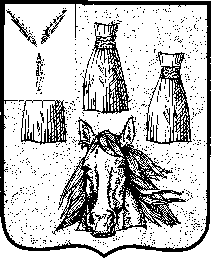 АдминистрацияКрасавского муниципального образованияСамойловского муниципального района Саратовской областиПОСТАНОВЛЕНИЕ от «__» ____ 2021  г.		 		№____			Об утверждении муниципальной программы «Содержание и ремонт автомобильных дорог местного значения в границах Красавского муниципального образования Самойловского муниципального района Саратовской области на 2021-2023 годы»В соответствии ч.6. ст.16 Федерального закона от 29 декабря 2017 г. № 443-ФЗ «Об организации дорожного движения в Российской Федерации и о внесении изменений в отдельные законодательные акты Российской Федерации», статьей 179 Бюджетного кодекса Российской Федерации, Уставом Красавского муниципального образования Самойловского муниципального района Саратовской области, администрация Красавского муниципального образования Самойловского муниципального района Саратовской областиПОСТАНОВЛЯЕТ:1. Утвердить муниципальную программу «Содержание и ремонт автомобильных дорог местного значения в границах Красавского муниципального образования Самойловского муниципального района Саратовской области на 2021-2023 годы», согласно приложения к настоящему постановлению.2. Настоящее постановление обнародовать «__»____2021 года в специально выделенных местах обнародования и разместить на официальном сайте администрации Красавского муниципального образования Самойловского муниципального района Саратовской области в сети «Интернет».3. Настоящее постановление вступает в силу с даты его официального обнародования и распространяется на правоотношения, возникшие с 01 января 2021 года.Глава Красавскогомуниципального образования 					С.В. БережновПриложение к постановлению администрации Красавского муниципального образования Самойловского муниципального района Саратовской областиот «__»_____2021 г. №__  МУНИЦИПАЛЬНАЯ ПРОГРАММА«Содержание и ремонт автомобильных дорог местного значения в границах Красавского муниципального образования Самойловского муниципального района Саратовской области на 2021-2023 годы»ПАСПОРТмуниципальной программы«Содержание и ремонт автомобильных дорог местного значения в границах Красавского муниципального образования Самойловского муниципального района Саратовской области на 2021-2023 годы»1. Общая характеристика сферы реализации муниципальной программы       Важным фактором жизнеобеспечения населения, способствующим стабильности социально-экономического развития муниципального образования, является содержание автомобильных дорог местного значения в границах муниципального образования. Общая протяженность дорог по территории Красавского  муниципального образования Самойловского муниципального района Саратовской области составляет 39 км.        Состояние сети дорог определяется своевременностью, полнотой и качеством выполнения работ по содержанию, ремонту, капитальному ремонту дорог и зависит напрямую от объемов финансирования и стратегии распределения финансовых ресурсов в условиях их ограниченных объемов.        В целях восстановления и улучшения эксплуатационных качеств автомобильных дорог местного значения в границах муниципального образования необходимо проведение мероприятий по капитальному ремонту, текущему ремонту и содержанию автомобильных дорог местного значения в границах муниципального образования.       В связи с тем, что администрация Красавского муниципального образования Самойловского муниципального района Саратовской области из-за ограниченных возможностей местного бюджета не имеет возможности самостоятельно решать проблему ремонта и содержания дорог, финансирование мероприятий Программы может также осуществляться за счет средств областного, районного бюджета и внебюджетных источников.2. Основные Цели, задачи и приоритетные направления муниципальной политикиОсновной целью муниципальной программы является повышение -обеспечение сохранности в удовлетворительном состоянии автомобильных дорог местного значения в границах Красавского муниципального образования, долговечности и надежности входящих в них конструкций и сооружений, повышение качественных характеристик автомобильных дорог.Повышение безопасности дорожного движения и экологической безопасности объектов.Необходимо производить капитальный ремонт и ремонт существующей дорожной сети.Основными задачами муниципальной программы:-увеличение протяженности, пропускной способности и приведение в нормативное состояние автомобильных дорог местного значения в границах муниципального образования;-капитальный ремонт и ремонт дорог местного значения в границах муниципального образования;-восстановление и улучшение эксплуатационных качеств автомобильных дорог местного значения в границ муниципального образования;-содержание автомобильных дорог местного значения в границах муниципального образования на уровне, допустимом нормативами, для обеспечения их сохранности;- снижение уровня аварийности, сопутствующими причинами которой являются неудовлетворительные дорожные условия.2.1. Основные направления муниципальной политики: -капитальный ремонт и ремонт автомобильных дорог местного значения, мостов и иных искусственных дорожных сооружений на них;-ремонт автомобильных дорог местного значения в границах муниципального образования;-профилирование грунтовых дорог по населенным пунктам в границах муниципального образования;-проведение текущего ремонта улично-дорожной сети;-очистка от снега в зимний период времени;-разработка проектно-сметной документации и другие мероприятия по мере необходимости.2.2. Показатели (индикаторы) реализации муниципальной программы Повышение доли протяженности автомобильных дорог, соответствующих нормативным требованиям и безопасности дорожного движения и экологической безопасности объектов (Приложение № 2 к настоящей муниципальной программе).3. Обобщенная характеристика мер правового регулирования муниципальной программы Для реализации мероприятий программы принятие специальных правовых актов не требуется, в случае предоставления субсидий, необходимо принятие Порядка использования субсидий. 			4. Этапы и сроки реализации муниципальной программыСроки реализации муниципальной программы 2021-2023 годов.Этапы реализации муниципальной программы не предусмотрены.5.Объем финансовых ресурсов, необходимых для реализации муниципальной программы  Объем финансовых ресурсов, необходимых для реализации муниципальной программы  составляет   6105,640 тыс. руб.в том числе по годам: в 2021 году –1643,930 тыс. руб.:из средств бюджета Красавского муниципального образования Самойловского муниципального района Саратовской области (дорожный фонд);в 2022 году – 2196,590 тыс. руб.из средств Красавского муниципального образования Самойловского муниципального района Саратовской области (дорожный фонд);в 2023 году – 2265,120 тыс. руб.из средств Красавского муниципального образования Самойловского муниципального района Саратовской области (дорожный фонд).6. Мероприятия реализации муниципальной программыМероприятия реализации муниципальной программы «Содержание и ремонт автомобильных дорог местного значения в границах Красавского муниципального образования Самойловского муниципального района Саратовской области на 2021-2023 годы» изложен в Приложении № 1 к настоящей муниципальной программе.7. Риски реализации муниципальной программыРеализация комплекса программных мероприятий сопряжена со следующими рисками:– риск с сокращением объемов финансирования дорожной отрасли;– риск превышения фактического уровня инфляции по сравнению с прогнозируемым, ускоренный рост цен на строительные материалы, машины, специализированное оборудование, что может привести к увеличению стоимости дорожных работ, снижению объемов капитального ремонта, ремонта и содержания автомобильных дорог местного значения в границах муниципального образования.Приложение № 1к муниципальной программе «Содержание и ремонт автомобильных дорог местного значения в границах Красавского муниципального образования Самойловского муниципального района Саратовской областина 2021-2023 годы»Мероприятия реализации муниципальной программы «Содержание и ремонт автомобильных дорог местного значения в границах Красавского муниципального образования Самойловского муниципального района Саратовской области на 2021-2023 годы» Приложение 2 к муниципальной программе «Содержание и ремонт автомобильных дорог местного значения в границах Красавского муниципального образования Самойловского муниципального района Саратовской области на 2021-2023 годы»ПРОГНОЗНЫЕ ЗНАЧЕНИЯпоказателей (индикаторов) по реализации муниципальной программы«Содержание и ремонт автомобильных дорог местного значения в границах Красавского муниципального образования Самойловского муниципального района Саратовской области на 2021-2023 годы»Полное наименованиемуниципальной программыМуниципальная программа: «Содержание и ремонт автомобильных дорог местного значения в границах Красавского муниципального образования Самойловского муниципального района Саратовской области на 2021-2023 годы»Заказчик/разработчикмуниципальной программыАдминистрация Красавского муниципального образования Самойловского муниципального района Саратовской областиОтветственный исполнитель и исполнители основных мероприятий муниципальной программы - администрация Красавского муниципального образования Самойловского муниципального района Саратовской области (далее-муниципальное образование);-организации, осуществляющие деятельность в сфере дорожного хозяйства, определяемые в соответствии с законодательством Российской Федерации, на основании заключения муниципальных контрактов или договоров с администрацией Красавского муниципального образования Самойловского муниципального района Саратовской областиПрограммно-целевые инструменты муниципальной программыПрограммно-целевые инструментыв муниципальной программе не применяютсяОснование разработки муниципальной программыВ соответствии ч.6. ст.16 Федерального закона от 29 декабря 2017 г. № 443-ФЗ «Об организации дорожного движения в Российской Федерации и о внесении изменений в отдельные законодательные акты Российской Федерации», статьей 179 Бюджетного кодекса Российской Федерации, Уставом Красавского муниципального образования Самойловского муниципального района Саратовской области, Решением сельского Совета Красавского муниципального образования Самойловского муниципального района Саратовской области от «09»декабря 2020 г. № 114 «О бюджете Красавского муниципального образования Самойловского муниципального района Саратовской области на 2021 год и плановый период 2022 и 2023 годов», Соглашением о передаче полномочий по решению вопросов местного значения в области дорожной деятельности  в отношении автомобильных дорог местного значения в границах населенных пунктов поселения  от 29.12.2020 г.  Цель муниципальной программы-обеспечение сохранности в удовлетворительном состоянии автомобильных дорог местного значения в границах муниципального образования, долговечности и надежности входящих в них конструкций и сооружений, повышение качественных характеристик автомобильных дорог;-повышение безопасности дорожного движения и экологической безопасности объектов;-комфортное проживание и безопасное движение граждан на территории муниципального образованияЗадачи муниципальной программы-увеличение протяженности, пропускной способности и приведение в нормативное состояние автомобильных дорог местного значения в границах муниципального образования;-капитальный ремонт и ремонт дорог местного значения в границах муниципального образования;-восстановление и улучшение эксплуатационных качеств автомобильных дорог местного значения в границ муниципального образования;-содержание автомобильных дорог местного значения в границах муниципального образования на уровне, допустимом нормативами, для обеспечения их сохранности;- снижение уровня аварийности, сопутствующими причинами которой являются неудовлетворительные дорожные условияЭтапы и сроки реализации муниципальной программы2021-2023 годыэтапы не предусмотреныИсточники и Объемы бюджетных ассигнований  муниципальной программы  Общий объем финансового обеспечения реализации муниципальной программы составляет: 6105,640 тыс. руб. (дорожный фонд)Прогнозная оценка финансового обеспечения муниципальной программы составляет:- бюджет Красавского муниципального образования Самойловского муниципального района Саратовской области (дорожный фонд)в том числе по годам:в 2021 году –1643,930 тыс. руб.:из средств бюджета Красавского муниципального образования Самойловского муниципального района Саратовской области (дорожный фонд); в 2022 году – 2196,590 тыс. руб.из средств Красавского муниципального образования Самойловского муниципального района Саратовской области (дорожный фонд);в 2023 году – 2265,120 тыс. руб.из средств Красавского муниципального образования Самойловского муниципального района Саратовской области (дорожный фонд)Контроль за исполнением муниципальной программы Контроль за ходом выполнения муниципальной программы – осуществляется главой Красавского муниципального образования Самойловского муниципального района Саратовской областиОжидаемые результаты реализации муниципальной программы Основной ожидаемый результат реализации муниципальной программы: –снижение рисков возникновения дорожно-транспортных происшествий, безопасности дорожного движения и экологической безопасности объектов;-повышение доли протяженности автомобильных дорог, соответствующих нормативным требованиямЦелевые индикаторы и показатели муниципальной программы Повышение доли протяженности автомобильных дорог, соответствующих нормативным требованиями безопасности дорожного движения и экологической безопасности объектов№п/пНаименование мероприятий(вид работ)Источник финансированияОбъем финансирования, всего (тыс.руб.)Сумма в год, тыс.руб.Сумма в год, тыс.руб.Сумма в год, тыс.руб.Непосредственный результат реализации мероприятийНепосредственный результат реализации мероприятий№п/пНаименование мероприятий(вид работ)Источник финансированияОбъем финансирования, всего (тыс.руб.)2021 г.2022 г.2023 г.Непосредственный результат реализации мероприятийНепосредственный результат реализации мероприятий12345678Проектно-сметный расчет ремонта автомобильных дорогвсего150,050,0     50,0   50,0повышение качества дорогПроектно-сметный расчет ремонта автомобильных дорогместный бюджет150,0     50,050,0    50,0повышение качества дорогПроектно-сметный расчет ремонта автомобильных дорогобластной бюджет---повышение качества дорогПроектно-сметный расчет ремонта автомобильных дорогфедеральный бюджет---повышение качества дорогПроектно-сметный расчет ремонта автомобильных дорогвнебюджетные источники---повышение качества дорогПроектно-сметный расчет содержания автомобильных дорогвсего----повышение качества дорогПроектно-сметный расчет содержания автомобильных дорогместный бюджет----повышение качества дорогПроектно-сметный расчет содержания автомобильных дорогобластной бюджет----повышение качества дорогПроектно-сметный расчет содержания автомобильных дорогфедеральный бюджет----повышение качества дорогПроектно-сметный расчет содержания автомобильных дорогвнебюджетные источники----повышение качества дорогЯмочный ремонт дорог с асфальтным покрытием с фрезерованием и заливкой битумомвсего2611,710-1296,5901315,120повышение качества дорогЯмочный ремонт дорог с асфальтным покрытием с фрезерованием и заливкой битумомместный бюджет2611,710-1296,5901315,120повышение качества дорогЯмочный ремонт дорог с асфальтным покрытием с фрезерованием и заливкой битумомобластной бюджет----повышение качества дорогЯмочный ремонт дорог с асфальтным покрытием с фрезерованием и заливкой битумомфедеральный бюджет----повышение качества дорогЯмочный ремонт дорог с асфальтным покрытием с фрезерованием и заливкой битумомвнебюджетные источники----повышение качества дорогПриобретение дорожных знаковвсего50,0-50,0-создание системы маршрутного ориентирования участников дорожного движенияПриобретение дорожных знаковместный бюджет50,0-50,0-создание системы маршрутного ориентирования участников дорожного движенияПриобретение дорожных знаковобластной бюджет----создание системы маршрутного ориентирования участников дорожного движенияПриобретение дорожных знаковфедеральный бюджет----создание системы маршрутного ориентирования участников дорожного движенияПриобретение дорожных знаковвнебюджетные источники--  -  -создание системы маршрутного ориентирования участников дорожного движенияСодержание автомобильных дорог местного значения в границах муниципального образования: грейдированные дорог, расчистка автомобильных дорог от снежных заносов, прочистка водосливных каналов и очистка обочин от мусора, спиливание и обрезка деревьев и веток на обочинах дорог, установка дорожных знаков, мойка и очистка знаков, отсыпка песко-соляной смесью. Проведение работ по покосу травы, борьба с сорняками вдоль дорог, проведение работ по нанесению линий горизонтальной дорожной разметки по улицам, уборка и содержание остановоквсего3293,9301593,930800,0900,0повышение безопасности дорожного движенияСодержание автомобильных дорог местного значения в границах муниципального образования: грейдированные дорог, расчистка автомобильных дорог от снежных заносов, прочистка водосливных каналов и очистка обочин от мусора, спиливание и обрезка деревьев и веток на обочинах дорог, установка дорожных знаков, мойка и очистка знаков, отсыпка песко-соляной смесью. Проведение работ по покосу травы, борьба с сорняками вдоль дорог, проведение работ по нанесению линий горизонтальной дорожной разметки по улицам, уборка и содержание остановокместный бюджет3293,9301593,930800,0900,0повышение безопасности дорожного движенияСодержание автомобильных дорог местного значения в границах муниципального образования: грейдированные дорог, расчистка автомобильных дорог от снежных заносов, прочистка водосливных каналов и очистка обочин от мусора, спиливание и обрезка деревьев и веток на обочинах дорог, установка дорожных знаков, мойка и очистка знаков, отсыпка песко-соляной смесью. Проведение работ по покосу травы, борьба с сорняками вдоль дорог, проведение работ по нанесению линий горизонтальной дорожной разметки по улицам, уборка и содержание остановокобластной бюджет----повышение безопасности дорожного движенияСодержание автомобильных дорог местного значения в границах муниципального образования: грейдированные дорог, расчистка автомобильных дорог от снежных заносов, прочистка водосливных каналов и очистка обочин от мусора, спиливание и обрезка деревьев и веток на обочинах дорог, установка дорожных знаков, мойка и очистка знаков, отсыпка песко-соляной смесью. Проведение работ по покосу травы, борьба с сорняками вдоль дорог, проведение работ по нанесению линий горизонтальной дорожной разметки по улицам, уборка и содержание остановокфедеральный бюджет----повышение безопасности дорожного движенияСодержание автомобильных дорог местного значения в границах муниципального образования: грейдированные дорог, расчистка автомобильных дорог от снежных заносов, прочистка водосливных каналов и очистка обочин от мусора, спиливание и обрезка деревьев и веток на обочинах дорог, установка дорожных знаков, мойка и очистка знаков, отсыпка песко-соляной смесью. Проведение работ по покосу травы, борьба с сорняками вдоль дорог, проведение работ по нанесению линий горизонтальной дорожной разметки по улицам, уборка и содержание остановоквнебюджетные источники-      ---повышение безопасности дорожного движенияЗакупка дорожной краски, щебня, песка, концентрата миниральный-Галитвсего----повышение безопасности дорожного движенияЗакупка дорожной краски, щебня, песка, концентрата миниральный-Галитместный бюджет----повышение безопасности дорожного движенияЗакупка дорожной краски, щебня, песка, концентрата миниральный-Галитобластной бюджет----повышение безопасности дорожного движенияЗакупка дорожной краски, щебня, песка, концентрата миниральный-Галитфедеральный бюджет----повышение безопасности дорожного движенияЗакупка дорожной краски, щебня, песка, концентрата миниральный-Галитвнебюджетные источники----повышение безопасности дорожного движенияИтого6105,6401643,9302196,5902265,120№п/пНаименование показателяЕдиница измеренияЗначение показателяЗначение показателяЗначение показателя№п/пНаименование показателяЕдиница измерения2021 г.2022 г.2023 г.1Повышение доли  протяженности автомобильных дорог, соответствующих нормативным требованиям%5552.Повышение доли безопасности дорожного движения и экологической безопасности объектов%101010